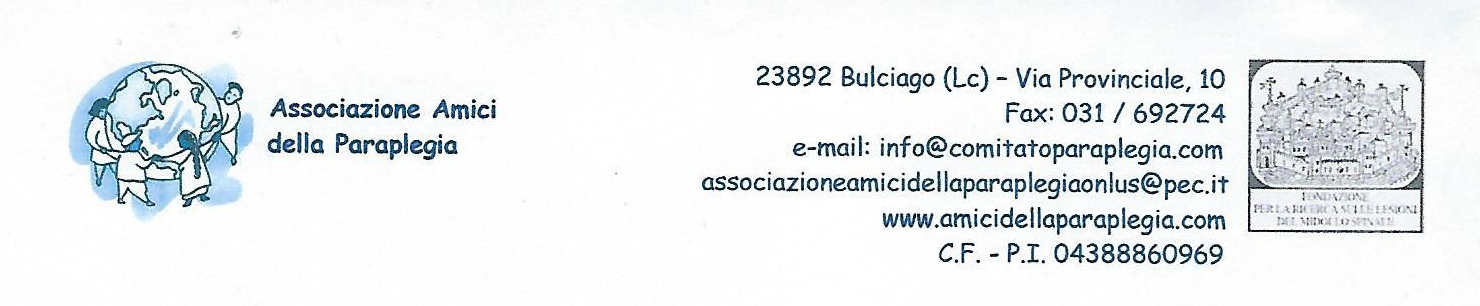 PASSEGGIATA DI PRIMAVERA CON TRIRIDE E CARROZZINE ELETTRICHEL’Associazione Amici della Paraplegia di Bulciago organizza sabato 27 maggio una “Passeggiata di Primavera con Tri-ride e carrozzine elettriche” lungo il fiume Adda tra Calco, Brivio, Imbersago, Cornate d'Adda.La giornata è dedicata al mondo della disabilità all’insegna del motto “Se insisti e resisti, raggiungi e conquisti”. È aperta a tutte le persone che desiderano prendervi parte, a chi è in carrozzina o ha altri generi di invalidità.Partendo dal Centro polifunzionale di Imbersago, scendendo sull’Alzaia del fiume Adda si arriva fino alla centrale idroelettrica “Carlo Esterle” di Cornate D’Adda dove sono previsti un aperitivo, i saluti delle autorità e si potranno ammirare la fauna e le bellezze della storia. Il programma prevede quindi il ritorno al Centro polifunzionale d’Imbersago per il pranzo ed un intrattenimento musicale a cura del Coro AUSER di Leucum.La giornata è organizzata in collaborazione con diversi enti associativi del territorio inerenti al mondo della disabilità, CSV Monza Lecco Sondrio e il patrocinio dei Comuni di Imbersago, Calco, Brivio e Cornate D’adda, per dare una valenza significativa del mondo della disabilità verso l’opinione pubblica.“Le persone con disabilità sono tante – sottolinea Angelo Colombo, presidente dell’Associazione Amici della Paraplegia – se si uniscono le forze e il sapere e grazie alle nuove tecnologie e ai tanti volontari possiamo migliorare la qualità della loro vita. Venite a conoscerci, partecipate alla giornata”.In caso di cattivo tempo, la manifestazione sarà rinviata a venerdì 2 giugno.In allegato trovate la locandina dell’evento.Programma ed iscrizioni a questo link: https://www.amicidellaparaplegia.com/triride/È gradita conferma di partecipazione entro il 20 maggio al 328 9860757 (Angelo Colombo) o via mail a info@comitatoparaplegia.com.Il pranzo è gratuito per le persone con disabilità, 15 euro per amici e accompagnatori. Bulciago 11 maggio 2023